ΥΠΟΔΕΙΓΜΑ Β: Υπεύθυνη Δήλωση περί αλήθειας και ακρίβειας στοιχείων βιογραφικού σημειώματοςΥΠΕΥΘΥΝΗ ΔΗΛΩΣΗ*(άρθρο 8 Ν. 1599/1986)Η ακρίβεια των στοιχείων που αναφέρονται σε αυτή τη δήλωση μπορεί να ελεγχθεί με βάση το αρχείο άλλων υπηρεσιών
(άρθρο 8 παρ. 4 Ν. 1599/1986).Με ατομική μου ευθύνη και γνωρίζοντας τις κυρώσεις(2) που προβλέπονται από τις διατάξεις της παρ. 6 του άρθρου 22 του Ν. 1599/1986, δηλώνω ότι:1. Τα στοιχεία του συνημμένου βιογραφικού μου σημειώματος είναι ακριβή και αληθή. 2. Γνωρίζω ότι, εάν από καταγγελία ή αυτεπάγγελτο έλεγχο ή από οποιονδήποτε έλεγχο αποδεικτικών στοιχείων προκύψει οποιαδήποτε διαφορά με όσα δηλώνω στην υπεύθυνη δήλωση, τότε αποκλείομαι από τη διαδικασία αξιολόγησης συνεργάτη/εμπειρογνωμόνα (στο πλαίσιο της εν λόγω πρόσκλησης) και θα έχω τις προβλεπόμενες από τις διατάξεις του Ν. 1599/1986 ποινικές κυρώσεις.3.	Έχω ενημερωθεί για την επεξεργασία των προσωπικών μου δεδομένων σύμφωνα με τους όρους της με Α.Π. ΕΞ 000153-29/08/2019 πρόσκλησης εκδήλωσης ενδιαφέροντος του ΙΝΣΕΤΕ καθώς και για την πολιτική προστασίας προσωπικών δεδομένων του ΙΝΣΕΤΕ και για τα δικαιώματά μου και συναινώ στην επεξεργασία τους.Ημ/νία:……………………….……………………………………………….Υπογραφή(1)	Αναγράφεται ολογράφως.(2)	«Όποιος εν γνώσει του δηλώνει ψευδή γεγονότα ή αρνείται ή αποκρύπτει τα αληθινά με έγγραφη υπεύθυνη δήλωση του άρθρου 8 τιμωρείται με φυλάκιση τουλάχιστον τριών μηνών. Εάν ο υπαίτιος αυτών των πράξεων σκόπευε να προσπορίσει στον εαυτόν του ή σε άλλον περιουσιακό όφελος βλάπτοντας τρίτον ή σκόπευε να βλάψει άλλον, τιμωρείται με κάθειρξη μέχρι 10 ετών».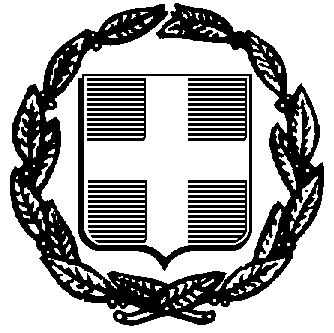 ΠΡΟΣ:ΙΝΣΤΙΤΟΥΤΟ ΣΕΤΕ ( ΙΝΣΕΤΕ )ΙΝΣΤΙΤΟΥΤΟ ΣΕΤΕ ( ΙΝΣΕΤΕ )ΙΝΣΤΙΤΟΥΤΟ ΣΕΤΕ ( ΙΝΣΕΤΕ )ΙΝΣΤΙΤΟΥΤΟ ΣΕΤΕ ( ΙΝΣΕΤΕ )ΙΝΣΤΙΤΟΥΤΟ ΣΕΤΕ ( ΙΝΣΕΤΕ )ΙΝΣΤΙΤΟΥΤΟ ΣΕΤΕ ( ΙΝΣΕΤΕ )ΙΝΣΤΙΤΟΥΤΟ ΣΕΤΕ ( ΙΝΣΕΤΕ )ΙΝΣΤΙΤΟΥΤΟ ΣΕΤΕ ( ΙΝΣΕΤΕ )ΙΝΣΤΙΤΟΥΤΟ ΣΕΤΕ ( ΙΝΣΕΤΕ )ΙΝΣΤΙΤΟΥΤΟ ΣΕΤΕ ( ΙΝΣΕΤΕ )ΙΝΣΤΙΤΟΥΤΟ ΣΕΤΕ ( ΙΝΣΕΤΕ )ΙΝΣΤΙΤΟΥΤΟ ΣΕΤΕ ( ΙΝΣΕΤΕ )ΙΝΣΤΙΤΟΥΤΟ ΣΕΤΕ ( ΙΝΣΕΤΕ )ΙΝΣΤΙΤΟΥΤΟ ΣΕΤΕ ( ΙΝΣΕΤΕ )Ο – Η Όνομα:Επώνυμο:Επώνυμο:Επώνυμο:Όνομα και Επώνυμο Πατέρα: Όνομα και Επώνυμο Πατέρα: Όνομα και Επώνυμο Πατέρα: Όνομα και Επώνυμο Πατέρα: Όνομα και Επώνυμο Μητέρας:Όνομα και Επώνυμο Μητέρας:Όνομα και Επώνυμο Μητέρας:Όνομα και Επώνυμο Μητέρας:Ημερομηνία Γέννησης(1): Ημερομηνία Γέννησης(1): Ημερομηνία Γέννησης(1): Ημερομηνία Γέννησης(1): Τόπος Γέννησης:Τόπος Γέννησης:Τόπος Γέννησης:Τόπος Γέννησης:Αριθμός Δελτίου Ταυτότητας:Αριθμός Δελτίου Ταυτότητας:Αριθμός Δελτίου Ταυτότητας:Αριθμός Δελτίου Ταυτότητας:Τηλ.:Τηλ.:Τόπος Κατοικίας:Τόπος Κατοικίας:Οδός:Αριθ.:ΤΚ:Αρ. Τηλεομοιοτύπου (Fax):Αρ. Τηλεομοιοτύπου (Fax):Αρ. Τηλεομοιοτύπου (Fax):Δ/νση Ηλεκτρον. Ταχυδρομείου(e- mail):Δ/νση Ηλεκτρον. Ταχυδρομείου(e- mail):